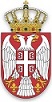 РЕПУБЛИКА СРБИЈАЈАВНИ ИЗВРШИТЕЉ КАТАРИНА СИМИЋВаљево, Мишарска бр. 6Пословни број. ИИВ 110/20Дана: 01.04.2024. годинеЈавни извршитељ Катарина Симић, у извршном поступку извршног повериоцa  Eurobank Direktna akcionarsko društvo Beograd, Београд - Стари Град, ул. Вука Караџића бр. 10, МБ 17171178, ПИБ 100002532, број рачуна 150-150001-21 који се води код банке Eurobank Direktna akcionarsko društvo Beograd, број рачуна 250-79550-70 који се води код банке Eurobank Direktna akcionarsko društvo Beograd, број рачуна 908-0000000015001-80 који се води код банке НАРОДНА БАНКА СРБИЈЕ, број рачуна 908-0000000025001-53 који се води код банке НАРОДНА БАНКА СРБИЈЕ, чији је пуномоћник адв. Др Немања Алексић, Нови Сад, Грчкошколска 1, против извршног дужника Зоран Милић, Ваљево, ул. Марка Краљевића 8, ЈМБГ 1203960770023, ради намирења потраживања, донео је дана 01.04.2024.ЗАКЉУЧАКДОДЕЉУЈУ СЕ купцу Биљана Савић, ЈМБГ 1402970775018, 14000 Ваљево, Карађорђева 120/5, покретна ствар у власништву извршног дужника Зоран Милић, Ваљево, ул. Марка Краљевића 8, ЈМБГ 1203960770023, и то: КЛИМА „VOX” модел IVA5-12JR серијски број 5122686200501, са пописном маркицом јавног извршитеља број 366- за излицитирану вредност од 9.000,00 динара.Констатује се да је Биљана Савић, ЈМБГ 1402970775018, 14000 Ваљево, Карађорђева 120/5, био једини понудилац на јавном надметању одржаном дана 01.04.2024. године за наведену покретну ствар.НАЛАЖЕ СЕ купцу Биљана Савић, ЈМБГ 1402970775018, 14000 Ваљево, Карађорђева 120/5, да у року од 15 (петнаест) дана од уручења овог закључка уплати износ од  7.500,00 динара на депозитни рачун јавног извршитеља Катарине Симић број 205-272931-72 који се води код Комерцијалне банке АД Београд, са позивом на број предмета ИИВ 110/20.Уколико понудилац не плати понуђену цену у року одређеном овим закључком, јавно надметање ће се сматрати неуспешним.О б р а з л о ж е њ еПред овим јавним извршитељем у току je поступак спровођења извршења по предлогу извршног повериоца Eurobank Direktna akcionarsko društvo Beograd, Београд - Стари Град, ул. Вука Караџића бр. 10, МБ 17171178, ПИБ 100002532, против извршног дужника Зоран Милић, Ваљево, ул. Марка Краљевића 8, ЈМБГ 1203960770023, на основу Решења о извршењу Основног суда у Ваљеву ИВ-17052/2010 од 03.06.2010. године. Поступајући у складу са наведеним решењем и захтевом извршног повериоца, јавни извршитељ је сходно чл. 97. до 103. Закона о извршењу и обезбеђењу („Сл. гласник РС“ бр. 31/2011, у даљем тексту: Закон), дана 16.01.2024. године обавио попис и процену покретне ствари извршног дужника о чему је саставио Записник.Закључком од 01.03.2024. године јавни извршитељ је заказао јавну продају за дан 01.04.2024. године у 12:00 часова и на њој је учествовао понуђач Биљана Савић, ЈМБГ 1402970775018, 14000 Ваљево, Карађорђева 120/5, при чему је исти прихватио почетну понуду, која се има сматрати и највишом понудом у поступку јавног надметања, и то у износу од 9.000,00 динара. Дато лице је постало купац покретне ствари извршног дужника. Како је купац Биљана Савић, ЈМБГ 1402970775018, 14000 Ваљево, Карађорђева 120/5, дана 01.04.2024. године на депозитни рачун јавног извршитеља Катарине Симић извршио уплату јемства за учешће на јавном надметању у висини од 1.500,00 динара, то се износ јемства има рачунати делом излицитиране цене и за исти износ се умањује обавеза купца у погледу продајне цене дате покретне ствари. Из тих разлога је јавни извршитељ обавезао купца да на његов депозитни рачун исплати износ од 7.500,00 динара на име продајне цене покретне ствари која је била предмет јавног надметања.Јавни извршитељ је обавезао купца да продајну цену исплати у року од 15 (петнаест) дана од уручења овог закључка. Уколико купац не плати продајну цену, јавни извршитељ ће огласити да је јавна продаја без дејства у односу на купца и утврдиће да јавна продаја није успела.	По уплати преосталог износа на име продајне цене покретности јавни извршитељ ће донети закључак о предаји покретне ствари у својину купцу.Имајући у виду наведено, а у складу са чл. од 97. до 103. Закона, одлучено је као у изреци овог закључка.ПОУКА О ПРАВНОМ ЛЕКУ:Против овог закључка није дозвољен правни лек.ЈАВНИ ИЗВРШИТЕЉ________________Катарина Симић